 Сабақтың тақырыбы: Қош келдің – әз Наурыз!Мақсаты: Оқушыларға Ұлыстың ұлы күні туралы және дүниежүзілік халықтардың Наурыз мерекесін тойлауы туралы толық мағлұмат беру.Халқымыздың салт – дәстүрін, әдет – ғұрыпын үйрете отырып, Наурыз қазақтың ұлттық мейрамы екенін ашып көрсету .Көрнекілігі: Сахананың мерекеге сай безендірілуі, нақыл сөздер, ұлттық ойындар, ұлттық тағам. Музыка ойналып ортаға жүргізушілер шығады.1 – жүргізуші:  Уа, халайық, халайық! Ұлыстың ұлы күні – Наурыз мерекелеріңіз құтты болсын! Наурыз мейрамына шақырамыз! Келіңіздер, тамашаны көріңіздер!2 – жүргізуші: Тыңдаңыздар, тыңдаңыздар,                                Босқа қарап тұрмаңыздар,                                 Наурыз тойы басталды.                                 Береке де осында.                                 Мереке де осында.Алдиярдың орындауында күй: «Балбырауын»Қызыр ата: Уа, ағайын! Бүгінгі күні мен түн, жарлы мен бай, хан мен қара теңескен қасиетті Наурыз мерекесі баршаңызға құт әкелсін!Жер – Ананы мекен еткен барша мұсылмандардың қасиетті  - әз Наурыз әр отбасына береке әкелсін. Жыл 12 ай, 365 күн асыға, аңсай күткен, жер жүзі мейірге, жылылыққа шомылған, қыз – бозбала құлпырған киелі Наурыз сендерді шпаттыққа бөлесін!1-жүргізуші:Ұлыс күні кәрі жас                        Құшақтасып көріскен.                        Жаңа ағытқан қозыдай,                        Жамырасып өрістен.                        Сақтай гөр деп істен,                        Ақсақал бата беріскен.2-жүргізуші: Батаменен ел көгерер,                        Жаңбырменен жер көгерер. Кезекті бата сайысына берейік. (Әр топ өз өнерін көрсетеді). Ата – аналар бата сайысы.1-жүргізуші: Билейік, жыр жырлайық, ән салайық                        Қаһарлы қыстан өтіп Наурыз келді.2-жүргізуші:Келесі сайысымыз салт – дәстүрге байланысты өнерлерін көрсету. Қазақ өнерінің бір туындысы болып саналатын мақал – мәтел, жұмбақ, жаңылтпаш айтып жарысайық. Туған жердей жер болмас. Ата – аналар Бесікке салу, Тұсаукесер рәсімін көрсетеді.1-жүргізуші: Жүріңдер Наурыз тойға басып аяқ,                             Қалыс адам болмасын некен – саяқ.                              Ән шырқап, би билейік қауым болып,                               Тұрмайтын уақыт келді өнерді аяп.Би: Ерасылдың орындауында күй  « Желдірме»Алдияр:Күн күлімдеп нұрын шашар, шуағын,                       Құтты болсын Наурыз айы, қадамың.                       Бүгін бізде салтанат, қызық ойын,                       Халқым – ау құтты болсын жаңа жылың!Алмат :              Балалар-ау, балалар                            Енді маған қараңдар,                             Наурызды тойлайық,                             Қызық ойын ойнайық.Енді бәріміз бірігіп ән айтайық Ән: Наурыз- думан (Хормен)1-жүргізуші:Біздің ортамызда небір күшті балуандар, желаяқтар, спортшылар бар екен енді соларды жарыстырайық Қол күрестіруге кім шығады? Екі ата анамыз әділқазы болсын.1)    Қол күрестіру 2-жүргізуші: Жұтқанда қуанасың таза ауаны,                             Құлаққа естілгендей жаз әуені.                             Жыл сайын тойланатын мәңгі – бақи,                             Наурызың құтты болсын, қазақ елі!1-жүргізуші:  Ортада өлеңдер оқитын балалар бар екен соларды тыңдайық 2-жүргізуші: Наурыз келсе барлығы жарасады.                            Жарасады табиғат жасарады.                            Алпыс төлдің анасы ақ жүрекпен                            Аластатып пәледен босағаны. Мұғалім: Алас!  Алас! Пәледен аласАлас ! Алас ! Тіл тигеннің тілінен  алас, Алас ! Алас! Көз тигеннің көзінен алас. Алас! Алас! Аты жаман аурудан алас 1-жүргізуші: Сендер қазақ халқының салт – дәстүрін білесіңдер ме?2-жүргізуші:Наурыз мейрамы туралы не білесіңдер ?Оқушылар: Наурыз туралы мәліметтер айтылады. 1-жүргізуші:Наурыз мейрамы – өте ерте заманнан бері халықтар тойлап келе жатқан мереке. Ол парсылардың «Наурыз» жаңа күн деген сөзінен шыққан. Күн мен түн теңелген, малдың аузы көкке тиген ырыстың басын қазақ елі «Ұлыстың ұлы күні» деп атайды екен.Енді Аружан бізге мақал-мәтелдер, жаңылтпаштар әлеліпті, соны тыңдайық. 2-жүргізуші: Наурыз мейрамы бір ай тойланады. Қазақтар бұл күндері бірін – бірі жаңа жылмен құттықтап, қонаққа шақырады. Әр үйде неше түрлі тамақ дайындалады, наурыз көже пісіріледі.     Тамақтың алдында аруақтарға арнап, міндетті түрде құран оқылады. Ең соңында үйдегі үлкен кісі жаңа жылды жақсылыққа жорып бата береді.1-жүргізуші: Қызыр атаны шақырып бата сұрайық. 2-жүргізуші: Ата, бүгінгі думанға сонау алыстан ат арылтып келгеніңізге орай ала келген ақ батаңыз да бар болар. Мына отырған халықтарға ақ батаңызды беріңіз!Қыдыр ата:  (Бекзат бата береді) Елдеріңнің іргесі берік болсын,                       Жасқа құрмет, кәріге күтім болсын.                       Сөздерің серттей берік болсын                       Өмірлерің көңілді болсын                       Қазақ елі атауы баршамызға                       Мәңгілік ел болуға бастау болсын.                       Төрт түлік төлді болсын,Теңгеміз құнды болсын. Пейілдерің кең болсын, Отбасына бақыт келсін, Таудай талап берсін,Бармақтай бақ берсін.Ұлыс оң болсын!Қайда жүрсеңде жол болсын!1-жүргізуші:Қызыр атамныңақ батасына мың да бір алғыс!2-жүргізуші:      Жыр сыйлаған, нұр сыйлаған тірлікке,                             Қастерлейік, қадіріңді білдік пе?                              Құтты болсын, Ұлыс күні – халайық                              Біріктірген ынтымақ пен бірліккеӘжемнің әуені:  Ой, аталар, аналар                            Айналайын балалар!                            Тоя ішсін деп тамсанып                            Жеті түрлі дәм салып                            Наурыз көже пісірдік                            Оттан қазан түсірдік.                            Бал көжеден татыңдар,                            Бар қызыққа батыңдар.                            Көктем – Наурыз тойында                            Құмар болып ойынға,                            Іске үлес қоспаған                          Ішер бір-ақ тостаған.                          Еңбекқорға талапты                          Қоямын бас табақты                          Асқан кәрі – жасыңды,                          Шақырып ием басымды.Ән: Наурызым.(караокемен бәрі бірге ән шырқайды)1-жүргізуші:Шапағатын аямай бұл жақта аспан                        Жадырайды әр адам мұң шақпастан.                        Оу, ағайын, келіңдер, бүгін бізде,                        Наурыз көже, құрт – қатық, тары қосқан.2-жүргізуші: Ұлыс оң болсын                             Қайда барсаң жол болсын.                             Ұлыс береке берсін                             Бәле – жала жерге енсін!1-жүргізуші: Келген жаңа жылымыз                        Барыс жылы киелі                         Қанат болар бәріне.                        Жайлы болсын жылымыз,                        Өркендей берсін еліміз.                        Ырысты боп жылымыз                       Халқым аман есен боп                         Бақдаулет қонсын жеріміз.2-жүргізуші: Наурыз мерекесі әрқайсымызға көтеріңкі көңіл күй, қажымас қайрат, өшпес үмітпен шексіз махаббат әкелсін. Өмірлеріңіз қуаныш пен шаттыққа толы болсын.1-жүргізуші:Бұл жыл баршамызға естеріңізде қаларлықтай қымбат естеліктерге толы болсын! Көңілдеріңізге береке, ынтымақ, достық пен күлкі ұяласын! Ұлыс оң болсын.2-жүргізуші:  Ой қосылсын ойыңа,                         Бой қосылсын бойыңа.                         Аман – есен жетейікКелесі Наурыз тойына!Келген ата-аналарымызға   құттықтау үшін  тілектерін айтуға сөз берейікХор: Атамекен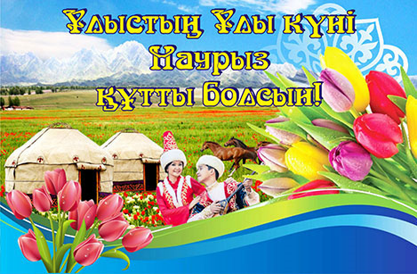 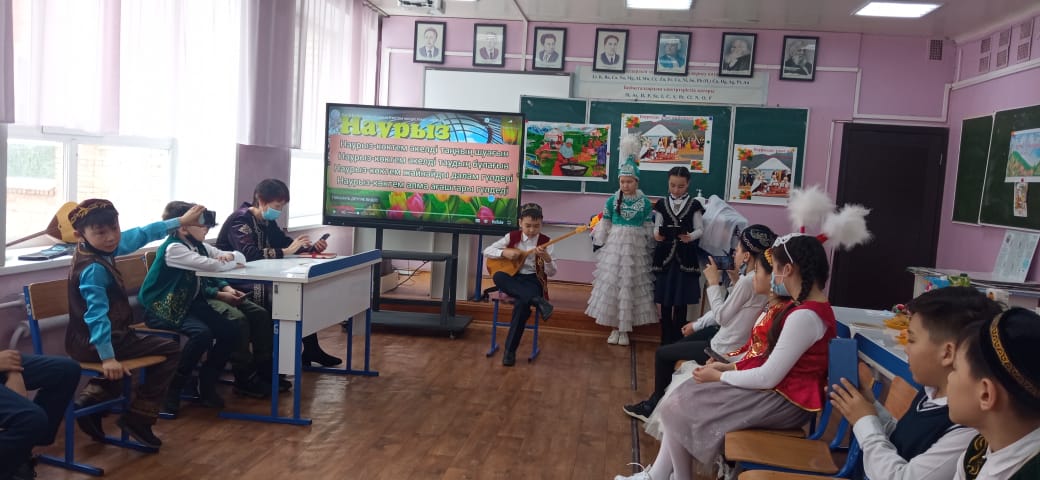 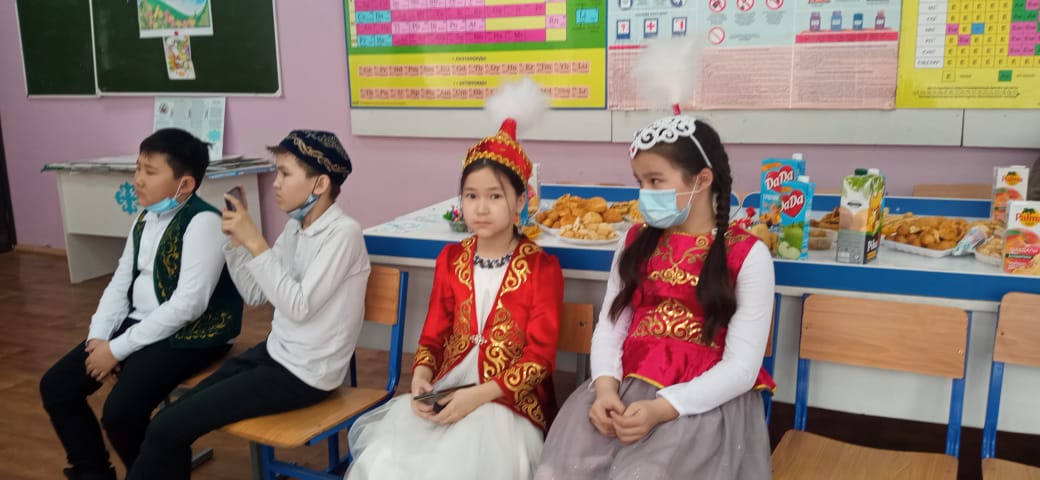 